The Fifth Sunday after Pentecost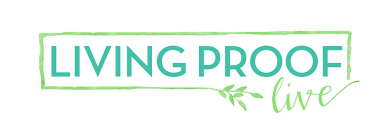 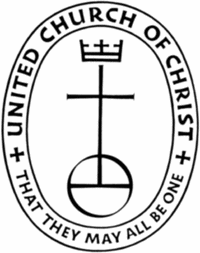 Sayville Congregational United Church of ChristSunday, July 9, 2017For the summer, we will not process. Liturgist and Ray are seated on the chancel at 9:55 AMRay will welcome, make announcements and invite the bell to be rung returning to his seat.Liturgist and Ray are seated as the bell is rung, followed by the Prelude.Ray				WelcomeBell Ringer		Bell is rung after the welcome at least 10 times. Sean will begin playing around the 10th ring of the bell.Sean 		Prelude	Liturgist “Please stand or be seated, as you wish, and join me in the call to worship:”*Call to Worship (In Unison)Come one; come all!Whether wily or weary; wired or wan…Breathe! (Deep breath!!!)Come one; come all!Let us worship God together!*Opening Hymn		Liturgist	Please be seated and join me in our Unison Prayer:Unison Prayer 	 (In Unison)		(Adapted from Psalm 45)		In the adventure of life, 
we have found you.
By your powerful grace, 
you have found us.
As we proclaim your mighty deeds, 
we celebrate your love and justice. In the Spirit of your love, we ask for your encouragement and understanding, as we do the best we can to serve youand all those you place on our path. Amen.Please consider these words and your own prayers in a moment of silence.Liturgist	Liturgist is seated at the end of the Unison PrayerA moment of silence follows.When ready, Ray moves to the lectern:Ray		Assurance of PardonRay		* Passing of the Peace		Liturgist waits for Ray to return to his seat before beginning the readingGospel Reading	Matthew 14:13-21	(The Message)“How can I account for this generation? The people have been like spoiled children whining to their parents, ‘We wanted to skip rope, and you were always too tired; we wanted to talk, but you were always too busy.’ John came fasting and they called him crazy. I came feasting and they called me a lush, a friend of the riffraff. Opinion polls don’t count for much, do they? The proof of the pudding is in the eating.”Next Jesus let fly on the cities where he had worked the hardest but whose people had responded the least, shrugging their shoulders and going their own way.“Doom to you, Chorazin! Doom, Bethsaida! If Tyre and Sidon had seen half of the powerful miracles you have seen, they would have been on their knees in a minute. At Judgment Day they’ll get off easy compared to you. And Capernaum! With all your peacock strutting, you are going to end up in the abyss. If the people of Sodom had had your chances, the city would still be around. At Judgment Day they’ll get off easy compared to you.” “Are you tired? Worn out? Burned out on religion? Come to me. Get away with me and you’ll recover your life. I’ll show you how to take a real rest. Walk with me and work with me—watch how I do it. Learn the unforced rhythms of grace. I won’t lay anything heavy or ill-fitting on you. Keep company with me and you’ll learn to live freely and lightly.”This ends this morning’s readings. Sean		Musical PraiseRay		Message for All Gathered			A moment for reflection…  Ray will cue James when to start hymn.All		Hymn		Liturgist	Prayer for Others and Ourselves Now, you are invited to lift your joys and concerns before God and one another. Please wait for me to come around with the microphone so everyone can hear your request. You are also welcome to write your joys and concerns on the prayer card in the pew, placing it in the collection basket during the offertory. May we hear your joys and concerns?Ray		Let us pray…followed by The Lord’s Prayer/The Prayer of JesusLiturgist	Invitation to GiveThank you for your generosity in helping us to share God's love for all. We are grateful for all the ways you participate in the work of this ministry, and more than anything, we are most grateful that you are here. We welcome your offerings at this time and invite you to place your prayer and information cards in the basket.Sean	Offertory	All		*Doxology		We praise thee, O God, our Redeemer, Creator;in grateful devotion, our tribute we bring.We lay it before thee,  we come and adore thee, We bless thy holy name, glad praises we sing.  Amen.All		 *Closing Hymn Ray		Brief AnnouncementsRay		Benediction and Sending ForthBell Ringer	Bell is rung several times. Sean	Postlude					AnnouncementsOffice Hours Through Sept 10th Monday - Thursday   9:00 AM - 1:00 PMOffice will be closed for the Week of August 19 – 25th
Tuesday, July 4th and the Week of August 19th - 25th
Call Ray for emergencies or outside office hours at 631-827-8611

Bible Talk Summer on Mondays and Tuesdays
Mondays at 11:45 AM; Tuesdays at 7:00 PM in the Vestry
All are welcome!Please join us for a Talkback following worship in the sanctuary!World Refugee Potluck Dinner – An amazing evening!  In the words of one committee member: “The dinner went well beyond our dreams! There were 50 people, including nine children. It was quite the event! Everyone was smiling, especially our guests! Jeannie led introductions and encouraged stories in her inimitable way. Our guests spoke with effusive warmth and were very friendly and lovely. We sent the red rose centerpieces home with each of them, which they loved. And everybody's food was stupendous! Our guests invited us to visit them and what a sight to see all the kids getting along and at one point disappearing to the playground, returning for dessert! Thanks to the committee and all who joined us!” I think that says it all! – Ray.Thanks to all for joining us for the Congregational Luncheon! And, special thanks to all who made it happen, including: Lorraine Severin, Roberta Smith, Pat Mahar, Elise Cesare, Kari Kaczmarek, Gail Heyse and Gail Kieser.Save the Date! Our Annual Bake Sale at the Sayville Ferry Dock will be on Friday, July 14th. We need bakers, folks to price & wrap, and sales people at the dock. Please see Sue Lanchantin to sign up for one or more activities!Many Thanks…We are so grateful for all of the generous contributions from every member of our church family! Your generosity allows us to accomplish what we strive to do for each other and our community!! With Summer upon us and so many enjoying time away, please take this gentle reminder to keep your pledges current.Accompaniment Ministry Opportunities Members and friends of our congregation continue to accompany individuals appearing before immigration courts, both on Long Island and in New York City. Accompaniment is a powerful way to witness – just by your presence – that folks facing immigration hearings have community among us. If you would like to learn more about accompaniment or be placed on the email list to learn of upcoming accompaniment opportunities, please contact Ray at 631-827-8611 or ray@sayvilleucc.org There’s still time to share your photos! The news is all good: we have received several framed photos for our summer members’ art display. The other good news is that we have extended the  deadline until next week, July 2nd!! So bring your masterpiece to church next Sunday, or call Connie to arrange another option. 631-567-9411/631-766-4724. Please label the back of your work, and fill out the purple form, for tracking. Thanks!Weekly Events:Bible Talks! in the Vestry - Mondays at 11:45 AM & Tuesdays at 7:00 PM.Having Friends Inn in Fellowship Hall – Mon. through Thurs. at 5:30 PMNA Meetings in Fellowship Hall – Mon. at 7:30 PM; Sat. at 11:00 – 1:00 PM SCA Meetings in Fellowship Hall – Wed. at 7:30 PMNar-Anon Meetings in Fellowship Hall – Thurs. at 6:45 PMPrayer Shawl Ministry in the Vestry – Thurs. at 10:00 AMSenior Exercise in the Vestry – Tues. at 9:00 AM & Thurs. at 12:15 PMGiving: United Church of Christ congregations pays its own bills, hires its own staff, and maintains its own facilities from the voluntary gifts of members and friends. Donations are accepted in the basket on Sundays, as well as through our online giving program or through direct payments. Please call Heather in the office to answer any questions you may have about how we can best to accommodate your gifts.  And, please consider buying Stop & Shop Gift Cards to support the church. Available at coffee hour each week, a portion of their cost goes to Sayville Congregational United Church of Christ. Newsletters: Are you receiving our weekly newsletters:  eChimes and Justice Chimes Newsletters? Let us know: ray@sayvilleucc.org. Visit our website for more information. at www.sayvilleucc.org. Do you need these in print? Hospitality Hosts, Greeters, Ushers, Projectionists Needed! Please sign up to assist in worship for Sundays throughout 2017 If you can help in any of these ways, Sign up on the forms in the hallway or contact Sue Lanchantin for more information. 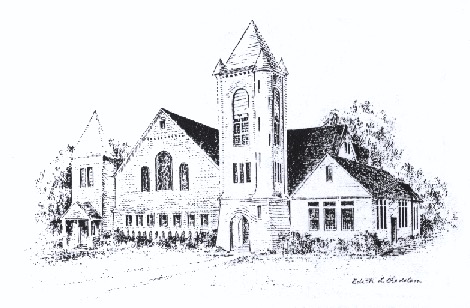 Sayville Congregational United Church of ChristFor more than a century and a half, Sayville's Congregational Church has served families on the South Shore and been a voice for the progressive Protestant tradition. A member of the United Church of Christ since it was established in 1957, today we continue to celebrate God's love, to speak for the oppressed, and to welcome those rejected by other churches. To learn about membership, please speak with any deacon.Today’s LeadershipSetting the Table		Connie & Roger KauffmanLiturgist			Karen MaustMusic Director 		Sean CameronGreeter/Ushers		Sue Lanchantin and Roberta SmithProjection Slides		Kimberley ReiserHospitality			The Prayer Shawl MinistrySayville Congregational United Church of Christ131 Middle Road, Sayville, NY 11782-3101631-589-1519; churchadmin@sayvilleucc.org www.sayvilleucc.org; www.facebook.com/sayvilleucc	Heather Corcoran, Church Administrator; eChimes EditorRay Bagnuolo, Pastor ray@sayvilleucc.org 631-827-8611 (Cell/Text)Thank you for being with us today.Peace. Shalom. Salaam. For the ways of peace are many.“Namaste”Please contact Heather if you have questions or need any additional help.